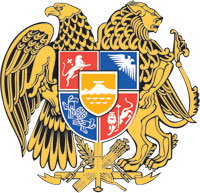 ՀԱՅԱՍՏԱՆԻ ՀԱՆՐԱՊԵՏՈՒԹՅԱՆ  ԿԱՌԱՎԱՐՈՒԹՅՈՒՆՈ  Ր  Ո  Շ  Ո Ւ  Մ30 մարտի 2023 թվականի  N          - ԱՀԱՅԱՍՏԱՆԻ ՀԱՆՐԱՊԵՏՈՒԹՅԱՆ ԿԱՌԱՎԱՐՈՒԹՅԱՆ 2023  ԹՎԱԿԱՆԻ
 ՄԱՐՏԻ 16-Ի N 342-Ա ՈՐՈՇՄԱՆ ՄԵՋ ԼՐԱՑՈՒՄ ԵՎ ՓՈՓՈԽՈՒԹՅՈՒՆ ԿԱՏԱՐԵԼՈՒ ՄԱՍԻՆ----------------------------------------------------------------------------------------------------------------Հիմք ընդունելով «Նորմատիվ իրավական ակտերի մասին» օրենքի 34-րդ հոդվածը` Հայաստանի Հանրապետության կառավարությունը    ո ր ո շ ու մ     է.1․ Հայաստանի Հանրապետության կառավարության 2023 թվականի մարտի 16-ի «Գերակա ոլորտում իրականացվող ներդրումային ծրագրի շրջանակներում ներմուծվող տեխնոլոգիական սարքավորումների, դրանց բաղկացուցիչ ու համալրող մասերի, հումքի և (կամ) նյութերի նկատմամբ սակագնային, մասնավորապես, ներմուծման մաքսատուրքից ազատելու արտոնությունից օգտվելու համար «ԵՐԵՎԱՆԻ ԱՎՏՈԲՈՒՍ» փակ բաժնետիրական ընկերության կողմից ներկայացված հայտը բավարարելու և արտոնությունը կիրառելու մասին» N 342-Ա որոշման հավելվածում կատարել հետևյալ լրացումը և փոփոխությունը՝1) 50-րդ կետից հետո լրացնել հետևյալ բովանդակությամբ նոր՝ 51-րդ կետով․2) հավելվածի «Ընդամենը» պարբերության մեջ «6 621 601 010» թիվը փոխարինել «18 927 996 173» թվով։ՀԱՅԱՍՏԱՆԻ  ՀԱՆՐԱՊԵՏՈՒԹՅԱՆ                ՎԱՐՉԱՊԵՏ					         Ն. ՓԱՇԻՆՅԱՆԵրևան«51․8702901190ԱվտոբուսԱվտոբուսների արտադրությունը՝ 2022 թ.,Բնապահպանական ստանդարտ՝ EURO 6,Անիվների դասավորություն՝ 4*2,Տարողություն՝ 25+1 (հաշմանդամների անվասայլակի համար) + 2 (անվասայլակների տեղում բացվող նստատեղեր) նստատեղ, 60 կանգնած ուղևոր,Թափքը՝ շրջանակային տիպի,Շարժիչ՝ սեղմված բնական գազով, EURO 6 բնապահպանական ստանդարտ, 320 ձիաուժ, 235 Կվտ, շարժիչի գլանների աշխատանքային ծավալը 
2800 սմ-ից ավելի,Վառելիքի բաք՝ 4 CNG տիպի, տարողությունը՝ 1352 լիտր,Անվադողեր՝ օդաճնշական 275/70R22.5հատ87ԼեհաստանԼեհաստան12 306 395 163».